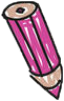 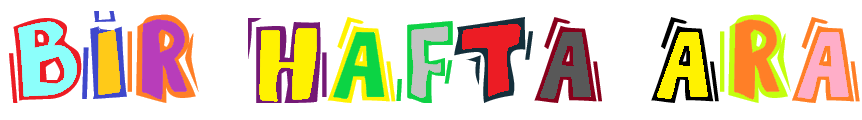 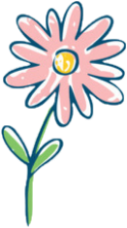 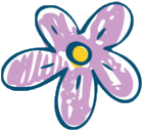 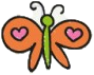 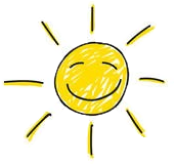 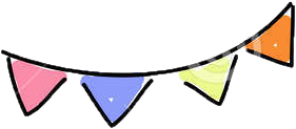 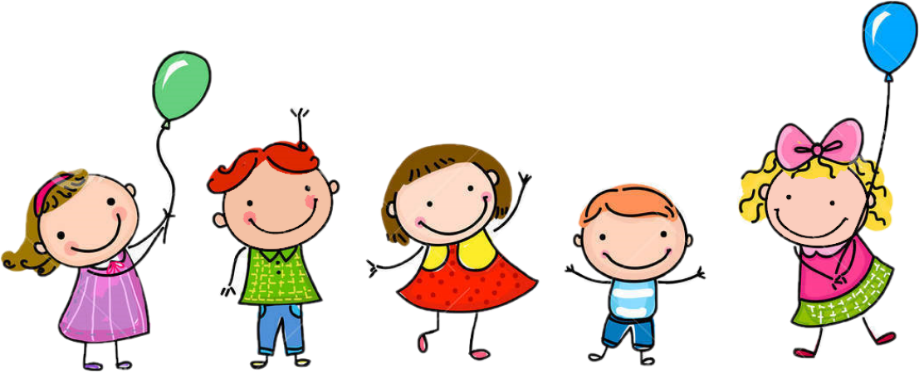 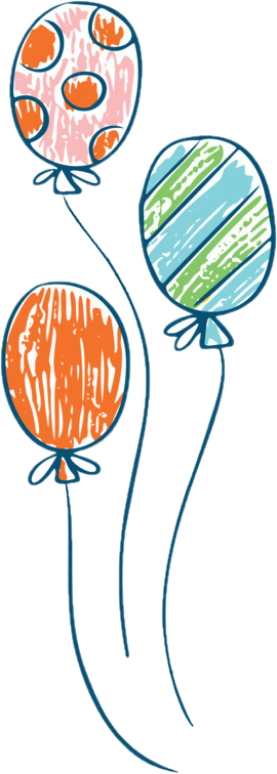 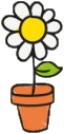 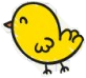 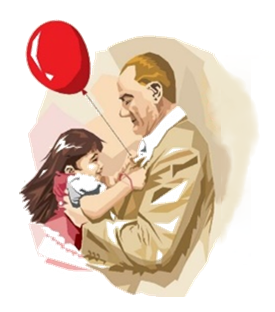 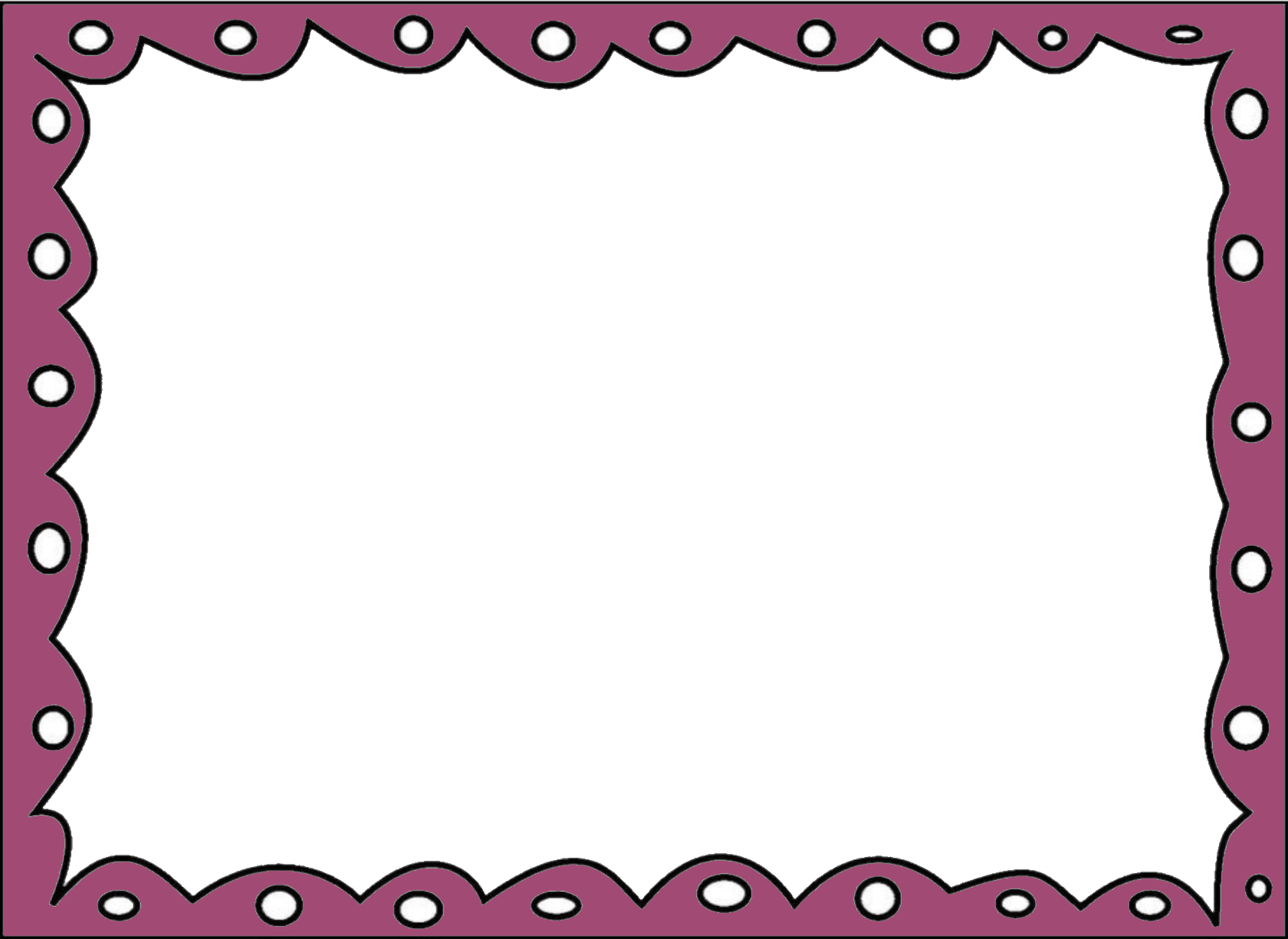 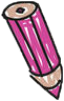 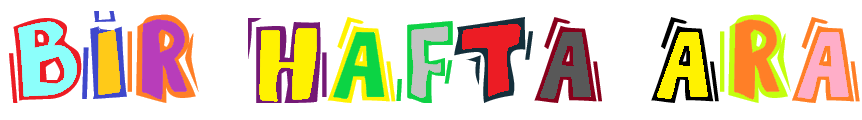 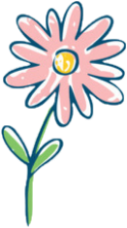 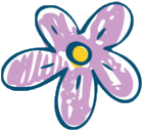 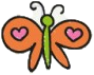 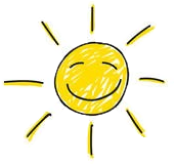 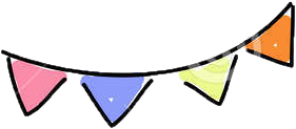 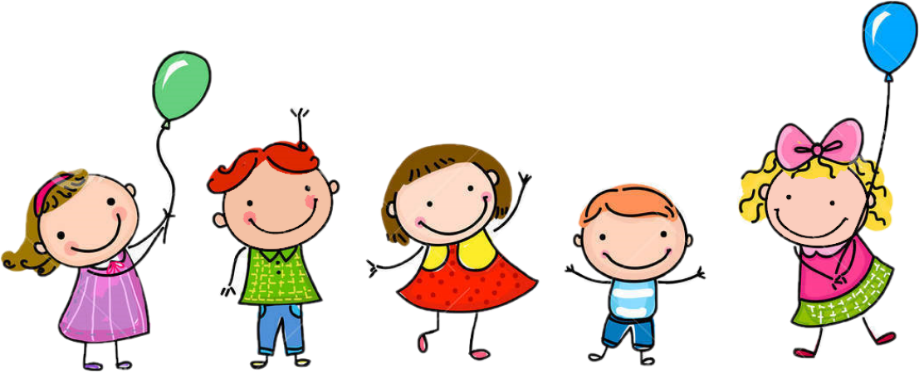 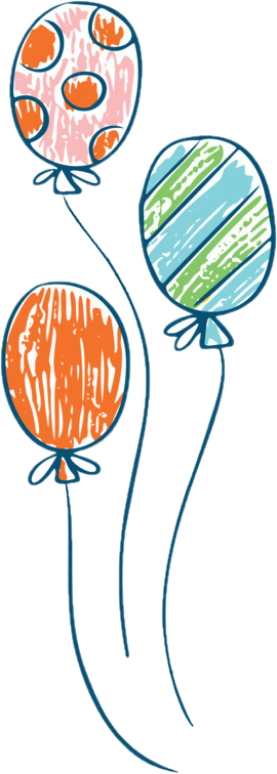 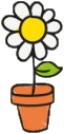 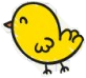 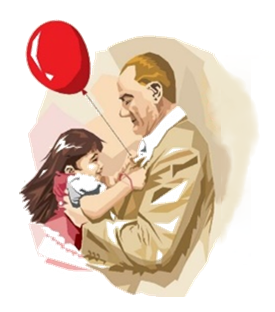 PAZARTESİSALIÇARŞAMBAPERŞEMBECUMA1“9” Farkındalığı2Farklılıklar Bahçesi(Otizm Farkındalık Günü) 3Güzel Ülkem4Geleneklerimiz5Bayramınız Kutlu Olsun15Türkülerimiz Ne Güzel!16Yöresel Tatlarımız17Dünya Çocukları18Yurtta Barış,Dünyada Barış19Egemenlik Bizimdir  22Bayramım Geliyor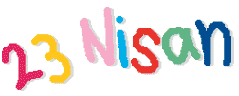 24Farklı Kültürler25Ülkemize Hoş Geldiniz26“Ö” Sesi29Eşarpla Neler Neler!30Neler Öğrendik?    